FESTIVAL JAGODA – SELCE – 30. I 31. SvibnjaNeka vam mjesec svibanj bude još slađi!Dočekajte kraj svibnja uz okuse slatkih i sočnih jagoda na Festivalu jagoda gdje će 30. svibnja predstaviti i Srednja škola dr. Antuna Barca Crikvenica .Dođite i probajte slatke zalogaje i osvježavajući frape koje su pripremili učenici učeničke zadruge „Cibor“!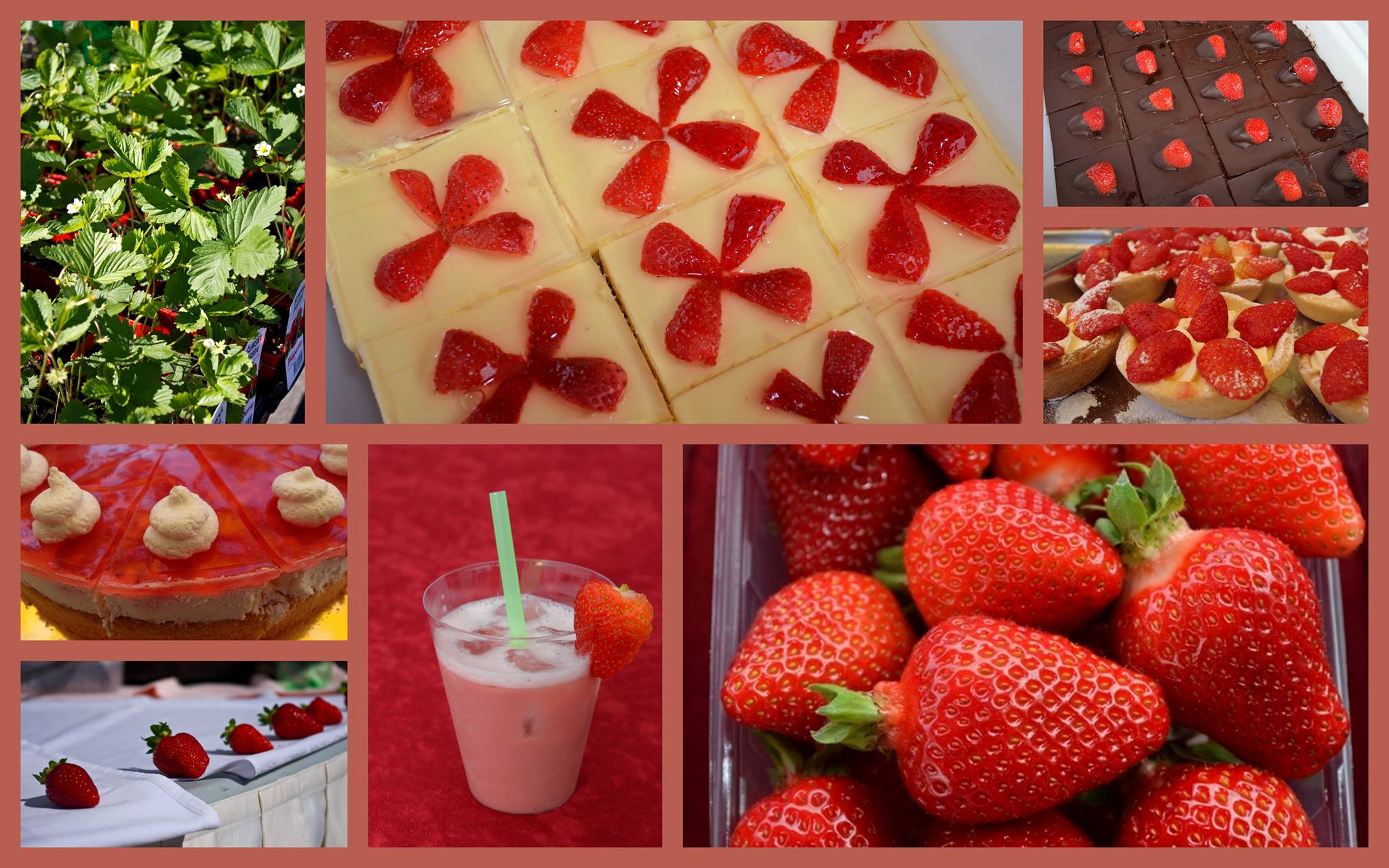 